Mother’s Day Splash and Dash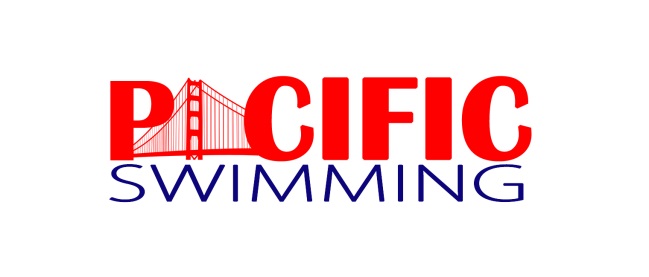 PACIFIC SWIMMING SHORT COURSE C/B/A+ MEETMay 11 & 12 2019 Enter Online:  http://ome.swimconnection.com/pc/PRNA20190511SANCTION: Held under USA/Pacific Swimming Sanction No. In granting this sanction it is understood and agreed that USA Swimming shall be free from any liabilities or claims for damages arising by reason of injuries to anyone during the conduct of the event.  NOTICE: By entering this meet, the athlete or his/her guardian consents to the publication, via electronic, print or other media, information and/or imagery related to their participation at this meet. Such information and imagery may include, but is not limited to, photographs, video, web casting, television, psych sheets and live meet results.  USE OF AUDIO AND VISUAL: Photography and video recording from behind the blocks or starting areas is prohibited unless prior permission is granted by the Meet Referee.  Use of any audio or visual recording devices, including but not limited to film and digital cameras, cell phones and tablets, and Google Glass is not permitted in changing areas, rest rooms or locker rooms.  Violation of this recording prohibition may result in ejection from the swimming pool facility by the Meet Referee or his/her designee.MEET PERSONNEL: 	Meet Referee:  Sarah Obbagy	Head Starter: Mike Abegg			Meet Marshal:  Jerrod Marshall	Admin Official: Phil GrantMeet Director:  Ericka Richards piranhacoachericka@gmail.com (707)235-5570LOCATION: Honey Bee Pool 1170 Golf Course Drive, Rohnert Park CA 94928DIRECTIONS: From the South: Take 101 N, exit Golf Course Drive turn left onto Commerce Blvd and then an immediate right to get on Golf Course Drive, pool will be almost a mile down the road on the left hand side. From the North: Take Exit Golf Course Drive turn left onto Golf Course Drive pool will almost a mile down the road on the left hand side.COURSE: OUTDOOR 25 YARD pool with up to 6 lanes available for competition.  An additional area will be available for warm-up/cool down throughout the competition.  The minimum water depth for the shallow end course, measured in accordance with Article 103.2.3, is 5'6" at the start end and 3'6" at the turn end.  The competition course has not been certified in accordance with 104.2.2C(4).TIME: Meet will begin at 9:30 AM each day with warm-ups from 8:00 to 9:15 AM each day RULES:	• Current USA and Pacific Swimming rules and warm-up procedures will govern the meet. A copy of these procedures will 	be posted at the Clerk-of-Course. • All events are timed finals. • All events will swim fast to slow.	• Athletes may compete in MAXIMUM of 4 events per day.  • All athletes ages 12 and under should complete competition within four (4) hours. • Entries will be accepted until the number of splashes exceeds the estimated time line, per the “Four-Hour Rule,” based 	on the athlete’s age and gender. • If local conditions warrant it the Meet Referee, with the concurrence of the Meet Director, may require a mandatory 	scratch down. Immediate cash refunds will be made for any mandatory scratches. • All coaches and deck officials must wear their USA Swimming membership cards in a visible manner. Deck Pass may be used to prove registration status.ATTENTION HIGH SCHOOL ATHLETES (February through May): If you are a high school athlete in season, you need to be Unattached from this meet. It is the athlete’s responsibility to be Unattached from this meet. You can un-attach at the meet if necessary.  This does not apply to athletes swimming under the rules of the Nevada Interscholastic Activities Association (NIAA). UNACCOMPANIED ATHLETES: Any USA Swimming athlete-member competing at the meet shall be accompanied by a USA Swimming member-coach for the purposes of athlete supervision during warm-up, competition and warm-down. If a coach-member of the athlete’s USA Swimming Club does not attend the meet to serve in said supervisory capacity, it is the responsibility of the athlete or the athlete’s legal guardian to arrange for supervision by a USA Swimming member-coach. The meet director or meet referee may assist the athlete in making arrangements for such supervision; however, it is recommended that such arrangements be made in advance of the meet by the athlete’s USA Swimming Club Member-Coach. RACING STARTS:  Any athlete entered in the meet shall be certified by a USA Swimming member-coach as being proficient in performing a racing start, or shall start each race from within the water. When unaccompanied by a USA Swimming member coach, it is the responsibility of the athlete or the athlete’s legal guardian to ensure compliance with this requirement.RESTRICTIONS:  • • Smoking and the use of other tobacco products is prohibited on the pool deck, in the locker rooms, in spectator 	seating on standing areas and in all areas used by athletes, during the meet and during warm-up periods. • Sale and use of alcoholic beverages is prohibited in all areas of the meet venue.• No glass containers are allowed in the meet venue. • No propane heater is permitted except for snack bar/meet operations.• All shelters shall be properly secured. 	• Changing into or out of swimsuits other than in locker rooms or other designated areas is prohibited.•No pets allowed on deck, other than service assistance animals.	• Destructive devices, to include but not limited to, explosive devices and equipment, firearms (open or concealed), blades, 		knives, mace, stun guns and blunt objects are strictly prohibited in the swimming facility and its surrounding areas.  If 	observed, the Meet Referee or his/her designee may ask that these devices be stored safely away from the public or 	removed from the facility.  Noncompliance may result in the reporting to law enforcement authorities and ejection from 	the facility.  Law enforcement officers (LEO) are exempt per applicable laws.• Operation of a drone, or any other flying apparatus, is prohibited  over the venue (pools, athlete/coach areas, spectator areas and  open ceiling locker rooms) any time athletes, coaches, officials and/or spectators are present.ELIGIBILITY: • Athletes shall be current members of USA Swimming and enter their name and registration number on the meet entry card exactly as they are shown on their Registration Card. If this is not done, it may be difficult to match the athlete with the registration database. The meet host shall check all athlete registrations against the SWIMS database and if not found to be registered, the Meet Director shall accept the registration at the meet (a $10 surcharge shall be added to the regular registration fee). Duplicate registrations shall be refunded by mail.    • Athletes in the “A” Division shall have met at least the listed USA Swimming Motivational “A” minimum time standard. Athletes in the “B” Division shall have met at least the listed “B” minimum time standard.  All entry times slower than the “B” time standard shall be in the “C” Division.• Entries with "NO TIME" will be ACCEPTED.  • Entry times submitted for this meet will be checked against a computer database and may be changed in accordance with 	Pacific Swimming Entry Time Verification Procedures.• Disabled athletes are welcome to attend this meet and should contact the Meet Director or Meet Referee regarding 	any special accommodations on entry times and seeding per Pacific Swimming policy.• Athletes 19 years of age and over may compete in the meet for time only, no awards.  Such athlete shall meet standards for the 17-18 age group.• The athlete’s age will be the age of the athlete on the first day of the meet.ENTRY FEES: $4.00 per event plus an $8.00 participation fee per athlete. Relays are $9.00 per event. Entries will be rejected if payment is not sent at time of request. No refunds will be made, except mandatory scratch downs.ONLINE ENTRIES: To enter online go to http://ome.swimconnection.com/pc/PRNA20190511 to receive an immediate entry confirmation.  This method requires payment by credit card. Swim Connection, LLC charges a processing fee for this service, equal to $1 per athlete plus 5% of the total Entry Fees. Please note that the processing fee is a separate fee from the Entry Fees. If you do not wish to pay the processing fee, enter the meet using a mail entry. Entering online is a convenience, is completely voluntary, and is in no way required or expected of an athlete by Pacific Swimming. Online entries will be accepted through Wednesday May 1st, 2019. MAILED OR HAND DELIVERED ENTRIES: Entries shall be on the attached consolidated entry form. Forms shall be filled out completely and printed clearly with athlete’s best time. Entries shall be postmarked by midnight, Monday April 29th2019 or hand delivered by 6:30 p.m. Wednesday May 1st, 2019.  No late entries shall be accepted. Requests for confirmation of receipt of entries should include a self-addressed envelope. Make check payable to: Piranhas Swimming Mail entries to: ERICKA RICHARDS	   			Hand deliver entries to: ERICKA RICHARDS	              959 GOLF COURSE DR #142					          1170 GOLF COURSE DR	             ROHNERT PARK, CA 94928 					          ROHNERT PARK, CA 94928 CHECK-IN: The meet shall be deck seeded. Athletes shall check-in at the Clerk-of-Course. No event shall be closed more than 30 minutes before the scheduled start of the session. Close of check-in for all individual events shall be no more than 60 minutes before the estimated time of the start of the first heat of the event.  Athletes who do not check in shall not be seeded and shall not be allowed to compete in that event. SCRATCHES: Any athletes not reporting for or competing in an individual timed final event that they have checked in for shall not be penalized.AWARDS: 1st thru 8th Ribbons for each age group, 8&under, 9-10,11-12, 13-14, 15&over. Trophies for the Top Girl and Boy in each Age Group (8&UN, 9-10, 11-12, 13-14, 15-16, 17-18) for fastest combined time in 50 FL, 50BK, 50BR, 50 FR & 100 IM. Relays will be awarded Ribbons 1st thru 3rd.ADMISSION: Free SNACK BAR & HOSPITALITY: A snack bar will be available throughout the competition. Coaches and working deck officials will be provided lunch. Hospitality will serve refreshments to timers and volunteers. MISCELLANEOUS: No overnight parking is allowed. Facilities will not be provided after meet hours. MINIMUM OFFICIALS:  At least seven days prior to the start of the meet, meet management (Meet Director and/or Meet Referee) shall contact a representative from each club participating in the meet, and provide a preliminary inventory of the officials that club is required to provide for each session.  Each club shall, by the start of the meet, provide to the Meet Director or designee a list of Officials who have agreed to represent that club during each session of the meet.  At the meet, meet management shall conduct an inventory of officials, and shall compare the number of athletes entered in each session by each club with the number of officials present representing each club.  If meet management certifies that a club has not provided sufficient officials for any session of the meet in accordance with the table below, excluding finals in a prelims and finals meet, the club shall be fined $100 per missing official per session of the meet. *Zone 3 shall include assigned and working Colorado, Intermediary/ Chief Timing Judge, and Computer operator in the count of officials for a session although these positions are not carded.  Zone 3 shall accept uncarded Trainees in the count of officials for up to two sessions.  Clubs may use officials “borrowed” from other clubs, or unattached officials at the meet who agree, to fulfill their obligation under the rule.EVENT SUMMARY EVENTS 	Use the following URL to find the time standards: http://www.pacswim.org/swim-meet-times/standards Club athlete entered in sessionTrained and carded officials requested1-10011-25126-50251-75376-1004100 or more5SATURDAYSATURDAYSATURDAYSATURDAYOpenSUNDAYSUNDAYSUNDAYSUNDAY8 & UN10 & under11-1213-18200 Fr(Sat)8 & UN10 & Under11-1213-1825 Fr100 Fr100 Fr100 Fr200 IM(Sun)25 FL100 FL100 FL100 FL25 BK100 BK100 BK100 BK50 BK50 BK50 Bk50 BK50 FL50 FL      50 FL50 FL25 BR100 BR       100 BR100 BR50 Br50 BR50 BR50 BR50 FR50 FR50 FR50 FR100 IM100 IM100 IM100 IM200 Free Relay200 Free Relay200 Free Relay200 Medley Relay200 Medley Relay200 Medley RelaySATURDAY, May 11SATURDAY, May 11SATURDAY, May 11SUNDAY, MAY 12SUNDAY, MAY 12SUNDAY, MAY 12EVENT #EVENTEVENT #EVENT #EVENTEVENT #1Open 200 Free249Open 200 IM50313-18 100 Free451 13-18 100 FL52511-12 100 Free65311-12 100 FL5479-10 100 Free855                9-10 100 FL569    8 &UN 25 Free1057               8&UN 25 FL581113-18 100 Back125913-18 50 Back601311-12 100 Back1461 11-12 50 Back6215              9-10 100 Back16639-10 50 Back6417  8&UN 25 Back18658&UN 50 Back661913-18 50 FL206713-18 100 Breast682111-12 50 FL226911-12 100 Breast70239-10 50 FL24719-10 100 Breast72258 & UN 50 FL26738&Un 25 Breast742713-18 50 Breast287513-18 50 Free762911-12 50 Breast307711-12 50 Free78319-10 50 Breast32799-10 50 Free80338 & UN 50 Breast34818&UN 50 Free823513-18 100 IM368311-12 200 Medley Relay843711-12 100 IM38859-10 200 Medley Relay86399-10 100 IM408713-18 200 Medley Relay88418& UN 100 IM424311-12 200 Free Relay444510 &UN 200 Free Relay464713-18 200 Free Relay48Pacific Swimming – Hosted by PIRANHAS SWIIMMINGC/B/A+May 11 & 12Consolidated Entry FormPacific Swimming – Hosted by PIRANHAS SWIIMMINGC/B/A+May 11 & 12Consolidated Entry FormPacific Swimming – Hosted by PIRANHAS SWIIMMINGC/B/A+May 11 & 12Consolidated Entry FormPacific Swimming – Hosted by PIRANHAS SWIIMMINGC/B/A+May 11 & 12Consolidated Entry FormPacific Swimming – Hosted by PIRANHAS SWIIMMINGC/B/A+May 11 & 12Consolidated Entry FormPacific Swimming – Hosted by PIRANHAS SWIIMMINGC/B/A+May 11 & 12Consolidated Entry FormPacific Swimming – Hosted by PIRANHAS SWIIMMINGC/B/A+May 11 & 12Consolidated Entry FormPacific Swimming – Hosted by PIRANHAS SWIIMMINGC/B/A+May 11 & 12Consolidated Entry FormPacific Swimming – Hosted by PIRANHAS SWIIMMINGC/B/A+May 11 & 12Consolidated Entry FormPacific Swimming – Hosted by PIRANHAS SWIIMMINGC/B/A+May 11 & 12Consolidated Entry FormPacific Swimming – Hosted by PIRANHAS SWIIMMINGC/B/A+May 11 & 12Consolidated Entry FormPacific Swimming – Hosted by PIRANHAS SWIIMMINGC/B/A+May 11 & 12Consolidated Entry FormPacific Swimming – Hosted by PIRANHAS SWIIMMINGC/B/A+May 11 & 12Consolidated Entry FormPacific Swimming – Hosted by PIRANHAS SWIIMMINGC/B/A+May 11 & 12Consolidated Entry FormPacific Swimming – Hosted by PIRANHAS SWIIMMINGC/B/A+May 11 & 12Consolidated Entry FormPacific Swimming – Hosted by PIRANHAS SWIIMMINGC/B/A+May 11 & 12Consolidated Entry FormPacific Swimming – Hosted by PIRANHAS SWIIMMINGC/B/A+May 11 & 12Consolidated Entry FormPacific Swimming – Hosted by PIRANHAS SWIIMMINGC/B/A+May 11 & 12Consolidated Entry FormPacific Swimming – Hosted by PIRANHAS SWIIMMINGC/B/A+May 11 & 12Consolidated Entry FormPacific Swimming – Hosted by PIRANHAS SWIIMMINGC/B/A+May 11 & 12Consolidated Entry FormPacific Swimming – Hosted by PIRANHAS SWIIMMINGC/B/A+May 11 & 12Consolidated Entry FormName: Last,                         First                                  MiddleName: Last,                         First                                  MiddleName: Last,                         First                                  MiddleName: Last,                         First                                  MiddleName: Last,                         First                                  MiddleName: Last,                         First                                  MiddleName: Last,                         First                                  MiddleName: Last,                         First                                  MiddleName: Last,                         First                                  MiddleName: Last,                         First                                  MiddleName: Last,                         First                                  MiddleName: Last,                         First                                  MiddleName: Last,                         First                                  MiddleName: Last,                         First                                  MiddleName: Last,                         First                                  MiddleName: Last,                         First                                  MiddleName: Last,                         First                                  MiddleName: Last,                         First                                  MiddleName: Last,                         First                                  MiddleName: Last,                         First                                  MiddleName: Last,                         First                                  MiddleClub Abbr.Club Abbr.Club Abbr.UNATT TEAM ABBRUNATT TEAM ABBRUNATT TEAM ABBRUNATT TEAM ABBRUNATT TEAM ABBRUNATT TEAM ABBRClub NameClub NameClub NameClub NameClub NameClub NameClub NameClub NameClub NameClub NameClub NameClub NameAgeAgeAgeDate of BirthDate of BirthDate of BirthDate of BirthDate of BirthDate of BirthSex  M     FSex  M     FSex  M     FSex  M     FSex  M     FLSC – (PC, SN)LSC – (PC, SN)LSC – (PC, SN)LSC – (PC, SN)LSC – (PC, SN)LSC – (PC, SN)LSC – (PC, SN)USA-#Event #Distance / StrokeDistance / StrokeDistance / StrokeDistance / StrokeDistance / StrokeDistance / StrokeDistance / StrokeDistance / StrokeDistance / StrokeDistance / StrokeEntry TimeEntry TimeEntry TimeEntry TimeEntry TimeEntry TimeCircle oneCircle oneCircle oneCircle one        :         .        :         .        :         .        :         .        :         .        :         .SCY / LCMSCY / LCMSCY / LCMSCY / LCM        :         .        :         .        :         .        :         .        :         .        :         .SCY / LCMSCY / LCMSCY / LCMSCY / LCM        :         .        :         .        :         .        :         .        :         .        :         .SCY / LCMSCY / LCMSCY / LCMSCY / LCM        :         .        :         .        :         .        :         .        :         .        :         .SCY / LCMSCY / LCMSCY / LCMSCY / LCM        :         .        :         .        :         .        :         .        :         .        :         .SCY / LCMSCY / LCMSCY / LCMSCY / LCM        :         .        :         .        :         .        :         .        :         .        :         .SCY / LCMSCY / LCMSCY / LCMSCY / LCM        :         .        :         .        :         .        :         .        :         .        :         .SCY / LCMSCY / LCMSCY / LCMSCY / LCM        :         .        :         .        :         .        :         .        :         .        :         .SCY / LCMSCY / LCMSCY / LCMSCY / LCM        :         .        :         .        :         .        :         .        :         .        :         .SCY / LCMSCY / LCMSCY / LCMSCY / LCM        :         .        :         .        :         .        :         .        :         .        :         .SCY / LCMSCY / LCMSCY / LCMSCY / LCM# of entries _______ x $4.00  = $____________               Participation Fee            $ 8.00              Total		        $____________# of entries _______ x $4.00  = $____________               Participation Fee            $ 8.00              Total		        $____________# of entries _______ x $4.00  = $____________               Participation Fee            $ 8.00              Total		        $____________# of entries _______ x $4.00  = $____________               Participation Fee            $ 8.00              Total		        $____________# of entries _______ x $4.00  = $____________               Participation Fee            $ 8.00              Total		        $____________# of entries _______ x $4.00  = $____________               Participation Fee            $ 8.00              Total		        $____________# of entries _______ x $4.00  = $____________               Participation Fee            $ 8.00              Total		        $____________# of entries _______ x $4.00  = $____________               Participation Fee            $ 8.00              Total		        $____________# of entries _______ x $4.00  = $____________               Participation Fee            $ 8.00              Total		        $____________# of entries _______ x $4.00  = $____________               Participation Fee            $ 8.00              Total		        $____________# of entries _______ x $4.00  = $____________               Participation Fee            $ 8.00              Total		        $____________# of entries _______ x $4.00  = $____________               Participation Fee            $ 8.00              Total		        $____________# of entries _______ x $4.00  = $____________               Participation Fee            $ 8.00              Total		        $____________# of entries _______ x $4.00  = $____________               Participation Fee            $ 8.00              Total		        $____________# of entries _______ x $4.00  = $____________               Participation Fee            $ 8.00              Total		        $____________# of entries _______ x $4.00  = $____________               Participation Fee            $ 8.00              Total		        $____________# of entries _______ x $4.00  = $____________               Participation Fee            $ 8.00              Total		        $____________# of entries _______ x $4.00  = $____________               Participation Fee            $ 8.00              Total		        $____________# of entries _______ x $4.00  = $____________               Participation Fee            $ 8.00              Total		        $____________# of entries _______ x $4.00  = $____________               Participation Fee            $ 8.00              Total		        $____________# of entries _______ x $4.00  = $____________               Participation Fee            $ 8.00              Total		        $____________CoachCoachCoachCoachCoachCoachCoachCoachCoachCoachCoachCoachCoachCoachCoachCoachCoachCoachCoachCoachCoachAthlete‘sAddressAthlete‘sAddressAthlete‘sAddressAthlete‘sAddressAthlete‘sAddressAthlete‘sAddressAthlete‘sAddressAthlete‘sAddressAthlete‘sAddressAthlete‘sAddressAthlete‘sAddressAthlete‘sAddressAthlete‘sAddressAthlete‘sAddressAthlete‘sAddressAthlete‘sAddressAthlete‘sAddressAthlete‘sAddressAthlete‘sAddressAthlete‘sAddressAthlete‘sAddressHome PhoneHome PhoneHome PhoneHome PhoneHome PhoneHome PhoneHome PhoneHome PhoneCell PhoneCell PhoneCell PhoneCell PhoneCell PhoneCell PhoneCell PhoneCell PhoneCell PhoneCell PhoneCell PhoneCell PhoneCell PhoneEmailEmailEmailEmailEmailEmailEmailEmailEmailEmailEmailEmailEmailEmailEmailEmailEmailEmailEmailEmailEmail